НАКАЗ30.08.2013                                                                                                    № __Про стан харчуванняв ДНЗ №279за літній період 2013р.          Згідно із Законами України “Про освіту”, „Про дошкільну освіту”(ст.35), „Про охорону дитинства” (ст.5),  ”Про державний бюджет на 2011 рік”, з Постановою Кабінету Міністрів України від 22.11.2004  №1591 „Про затвердження норм харчування у навчальних та оздоровчих закладах", на виконання «Інструкції з організації харчування дітей у дошкільних навчальних закладах» був проведений аналіз харчування дітей за літній період 2013р., який показав, що вихователі дотримувались вимог чинної програми щодо виховання культурно-гігієнічних навичок у дітей; помічники вихователів суворо дотримувались санітарних норм організації харчування в групах; порушень технології приготування їжі на харчоблоці не було. Проте, виникали складнощі з технологічним обладнанням на харчоблоці (вихід з ладу електричної м’ясорубки та витяжки), які терміново були вирішені. Мобільно та якісно працювали завідувач господарства та медична сестра ДНЗ: вчасно подавались заявки, ретельно контролювалась якість завезених продуктів, меню писалось згідно з затвердженою картотекою страв. Аналіз накопичувальних відомостей за літній період показав, що відсоток виконання норм харчування збільшився (борошно(96%), картопля(88%), олія(69%), м'ясо(85%), яйце(85%), риба(75%), молоко(71%), сир м’який(64%) ,а також обов`язкове забезпечення влітку дитячого раціону свіжими фруктами та овочами в повному обсязі.  З метою створення повноцінного, безпечного та якісного харчування дітей в дошкільному навчальному закладі НАКАЗУЮ:1.Продовжувати здійснювати харчування дітей в ДНЗ, враховуючи державну грошову норму (у групах 9-10,5-12 год. перебування -  10,00 грн.), керуючись Інструкцією з організації харчування дітей в д/з, затвердженої  наказом № 298/227 від 17.04.2006 р. Міністерства освіти і науки України та Міністерства охорони здоров’я України2. Відповідальною за організацію харчування дітей в дошкільному закладі призначити Северянову Ганну Олександрівну, сестру медичну старшу ДНЗ.3. Сестрі медичній старшій ДНЗ – Северяновій Г.О.:3.1. Систематично здійснювати моніторинг вартості харчування дітей, визначеної батьками.                                                              Термін: щонеділі.3.2.Слідкувати за виконанням норм продуктів харчування в ДНЗ, своєчасно коректувати завезення якісних необхідних для меню продуктів, забезпечення дітей свіжими овочами та фруктами.                                                                    Термін: постійно.3.3.Своєчасно здійснювати аналіз харчування дітей в ДНЗ,  надавати до головного управління СЕС та до управління  освіти адміністрації накопичувальні відомості.                                                     	 	Щомісячно – до головного управління СЕС,                                                                   1 р. квартал – в УОА3.4. При складанні меню суворо дотримуватись норм харчування на одну дитину, термінів реалізації всіх продуктів харчування, що завозяться постачальниками.                                                                   Термін : постійно.3.12.Повторно переглянути та вивчити «Інструкцію з організації харчування дітей у дошкільних навчальних закладах» та зміни до неї, довести основні її положення до відома працівників харчоблоку, вихователів, помічників вихователів.                                                                    Термін: до 09.09.2013 р.3.14.Провести роз’яснювальну роботу серед батьків щодо організації харчування дітей вдома.                                                                     Термін: до 09.09.2013 р.4.Завідувачу господарства Дружиніній О.Г.:        4.1.Своєчасно оформляти заявки на завезення продуктів харчування в         ДНЗ, дбати про наявність оптимального набору продуктів в коморі.                                                                    Термін: постійно.        4.2.Приймати продукти харчування тільки високої якості відповідно до       Державних стандартів, з усіма супроводжуючими документами.                                                                    Термін: постійно.        4.3.Вести журнал обліку продуктів харчування відповідно до вимог         ведення ділової документації.                                                                   Термін: постійно.4.4.Забезпечити наявність та збереження в ДНЗ до кінця реалізації продукту копій документів, що підтверджують його якість та безпеку. 5.Працівникам харчоблоку:     5.1.Суворо дотримуватись технології приготування їжі, термінів зберігання та реалізації продуктів.                                                                    Термін: постійно.5.2. У випадках виходу з ладу технологічного обладнання, що знаходиться на харчоблоці, терміново доповідати завідувачу або завідувачу господарства.6. Завідувачу господарства Дружиніній О.Г.:         6.1. В разі виходу з ладу технологічного обладнання терміново доповідати завідувачу ДНЗ та забезпечувати його ремонт.7.Контроль за виконанням даного наказу залишаю за собою.Завідувач КЗ «ДНЗ №279»                                               О.М.КоротунЗ наказом ознайомлені: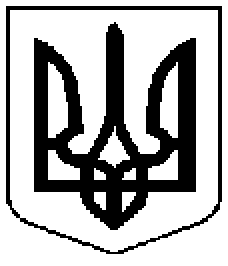 Комунальний заклад  	           Коммунальное  учреждение      «Дошкільний                            «Дошкольное        навчальний                                 учебное            заклад                                    учреждение   (ясла-садок) № 279                    (ясли-сад) №279      Харківської                           Харьковского городского      міської ради»                                  совета»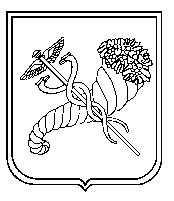 